ANNOUNCINGSCRABBLE® TOURNAMENT AT HISTORIC FT. MYER!SATURDAY, APRIL 29, 1 PMMyer Community Center Ballroom (Building 405)228 McNair Rd. Ft. Myer, VA 22211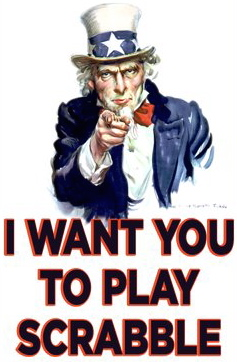 7-rounds, fully rated tournament. Entry fee $50. Dinner after round 5, included in entry fee. TWL and Collins (5-pt. penalty) will be offered. 5-round newcomers’ division open to all military personnel, dependents, retirees, and DoD civilians who have never played in a NASPA tournament before. Free entry.You must have a valid ID to gain access to Ft. Myer. If you do not hold a military ID, please allow extra time to have your vehicle searched at the gate. No weapons are allowed to be brought onto post. 					 					                Sponsored by:   Questions? email Martin Gold: fortmyerscrabble@gmail.com										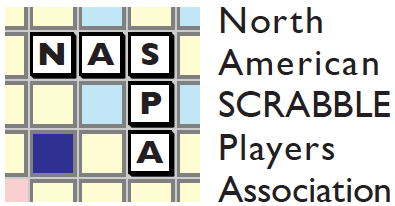 Registration form for Ft. Myer Tournament 4/29/2017 Circle one:TWL: $50		CSW: $50		Newcomers’ division: $0	  TOTAL ENCLOSED: Name: ______________________________________NASPA #________ Address: ____________________________________________________ Phone/cell: __________________________________________________ Email: _______________________________________________ Make check payable to Martin Gold and mail to the following address: Martin Gold 4029 7th St. S.Arlington, VA 22204PayPal entries accepted. Send to ytram79@gmail.com Membership in NASPA required for all events except Newcomers Tournament. Director may ask players to play up to balance divisions and may adjust tournament structure depending on number of entries. No walk-ins. Register by 4/28. If you have any questions, please contact Martin Gold at fortmyerscrabble@gmail.com or by phone: 703-772-9192 (cell).